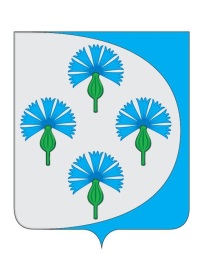 Российская ФедерацияАдминистрация сельского поселения Черновский муниципального района Волжский Самарской области_________________________________________________________________Постановлениеот «_24_» _августа_ 2018__г.                                                                    № _87_ « Об удовлетворении протеста прокурора»Рассмотрев протест прокурора Волжского района Самарской области от 10.09.2018 на постановление Администрации сельского поселения Черновский муниципального района Волжский Самарской области от 14.05.2018 № 35 «О жилищных вопросах», Администрация сельского поселения Черновский муниципального района Волжский Самарской области ПОСТАНОВЛЯЕТ: Протест прокурора Волжского района Самарской области от 10.09.2018 на постановление Администрации сельского поселения Черновский муниципального района Волжский Самарской области от 14.05.2018 № 35 «О жилищных вопросах» удовлетворить.Признать постановление Администрации сельского поселения Черновский муниципального района Волжский Самарской области от 14.05.2018 № 35 «О жилищных вопросах» утратившим силу. Восстановить Карпенко Н.Г. в списках нуждающихся в предоставлении жилого помещения по договору социального найма в первоочередном порядке. 4. Настоящее постановление вступает в силу со дня подписания и подлежит размещению на официальном сайте Администрации сельского поселения Черновский муниципального района Волжский Самарской области.5. Контроль за исполнением настоящего постановления оставляю за собой. Глава сельского поселения Черновский		                        А.М. Кузнецов муниципального района Волжский 